CCSS.ELA-Literacy.W.2 Write informative/explanatory texts to examine and convey complex ideas and information clearly and accurately through the effective selection, organization, and analysis of content.Comments:   												Score/Grade: ______________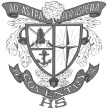 Description5  (A)4  (B)3 (C)2  (D)1  (F)ClaimThe thesis/claim focuses on a topic to inform a reader with ideas, concepts, or information.The thesis/ claim skillfully focuses on a topic that informs the reader with complex ideas, concepts or information.The thesis/ claim clearly focuses on a topic that informs the reader with ideas, concepts or information.The thesis/ claim  focuses on a topic that informs the reader with ideas, concepts or information.The thesis ineffectively attempts to focus on a topic that informs the reader with ideas, concepts or information.The thesis/ claim cannot be easily identified or is missing.Development/ Organization *The response presents relevant facts, definitions, concrete details, quotations, and/or examples.The response uses appropriate and varied transitions to link the major sections of the text and clarify the relationships among complex ideas and concepts.The writing skillfully introduces the topic.Skillfully organizes complex ideas, concepts and/or information to create a cohesive response.Skillfully uses transitional words and phrases.Provides an exceptional conclusion.The writing effectively introduces the topic.Effectively organizes complex ideas, concepts and/or information to create a cohesive response.Consistently uses transitional words and phrases.Provides an effective conclusion.The writing introduces the topic.Organizes complex ideas, concepts and/or information to create a cohesive response.Uses some transitional words and phrases.Provides a conclusion.The writing ineffectively or inconsistently attempts to introduce the topic.Inconsistent or ineffective attempt to organize complex ideas, concepts and/or information to create a cohesive response.Minimal use of transitional words and phrases.The writing ineffectively attempts to provide a conclusion.Little attempt to introduce the topic.Minimal to no attempt to organize complex ideas, concepts and/or information to create a cohesive response. No use of transitional words and phrases.The writing does not provide a conclusion.ResearchThe response utilizes appropriate academic and credible resources.The response includes discipline specific requirements IE APA, MLASkillfully uses evidence and/or relevant and significant research from credible and academic resources.Uses correct MLA/APA as well as in-text citations without errors.Effectively uses evidence and/or relevant and sufficient research from credible and academic resources.Uses correct MLA/APA as well as in-text citations with few errors.Uses some evidence and/or relevant research from credible and academic resources.Uses correct MLA/APA as well as in-text citations with some errors.Ineffectively attempts to use evidence and/or relevant research from credible and academic resources.Uses MLA/APA as well as in-text citations with several errors.Little to no attempt to use evidence and/or relevant research from credible and academic resources.Uses MLA/APA as well as in-text citations with many major errors.Language, Style & ConventionsThe response demonstrates command of standard English conventions of usage and mechanics.Skillfully employs language and tone appropriate to audience and purpose.The response demonstrates exceptional control of grammar, usage, punctuation, sentence structure and spelling.Effectively employs language and tone appropriate to audience and purpose. The response demonstrates consistent control of grammar, usage, punctuation, sentence structure and spelling.Employs language and tone appropriate to audience and purpose. The response demonstrates control of grammar, usage, punctuation, sentence structure and spelling.Demonstrates some control of language and tone appropriate to audience and purpose. The response demonstrates some control of grammar, usage, punctuation, sentence structure and spelling.Demonstrates little control of language and tone appropriate to audience and purpose. The response demonstrates little control of grammar, usage, punctuation, sentence structure and spelling.